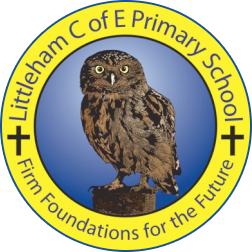 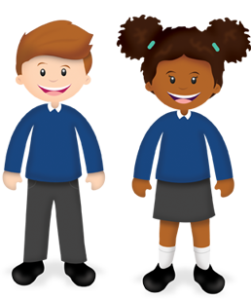 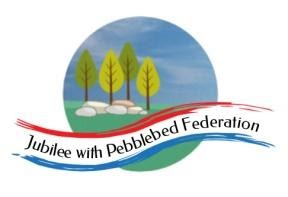 Year: 4Wk beg:15.3.21Lesson OneLesson TwoLesson ThreeMondayEnglish https://classroom.thenational.academy/lessons/to-investigate-double-consonants-61j3er?activity=video&step=1Mathshttps://classroom.thenational.academy/lessons/reading-and-interpreting-bar-graphs-chhk6cMental health https://www.youtube.com/watch?v=sn_2GY1gTyoTuesdayEnglish https://classroom.thenational.academy/lessons/to-explore-and-respond-to-john-lyons-poetry-dancing-in-the-rain-c8u32c?activity=video&step=1Mathshttps://classroom.thenational.academy/lessons/interpreting-and-presenting-data-in-pictograms-and-bar-charts-6tk3arPEhttps://www.youtube.com/watch?v=oc4QS2USKmkWednesdayEnglishhttps://classroom.thenational.academy/lessons/to-explore-and-respond-to-john-lyons-poetry-dancing-in-the-rain-c8u32c?activity=video&step=1Mathshttps://classroom.thenational.academy/lessons/rounding-2-and-3-digit-numbers-to-the-nearest-100-ctgparHistory https://classroom.thenational.academy/lessons/who-were-the-vikings-61hp4dThursdayEnglishhttps://classroom.thenational.academy/lessons/to-explore-and-respond-to-john-lyons-poetry-dancing-in-the-rain-part-2-6xgkecMathshttps://classroom.thenational.academy/lessons/applying-place-value-knowledge-to-problem-solving-71jketArtGo on a a nature walk and paint a picture of your favourite scene from the walk.FridayEnglish https://classroom.thenational.academy/lessons/to-practise-and-apply-knowledge-of-suffixes-ous-including-test-c9gkgtMathshttps://classroom.thenational.academy/lessons/adding-multiples-of-10-to-3-digit-numbers-cgwp6dGames ictgames.com